  РОЗПОРЯДЖЕННЯ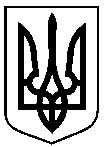 МІСЬКОГО ГОЛОВИм. СумиДодаток 								до розпорядження міського голови								від 17.05.2024 № 151-РСКЛАД комісії з питань здійснення державного моніторингу в галузі охорони атмосферного повітря та управління якістю атмосферного повітря на території агломерації СумиЗаступник директора Департаментуфінансів, економіки та інвестиційСумської міської ради                                                               Любов СПІВАКОВАвід 17.05.2024 № 151-РПро внесення змін до розпорядження міського голови від 11.03.2021 
№ 94 – Р «Про утворення комісії з питань здійснення державного моніторингу в галузі охорони атмосферного повітря та управління якістю атмосферного повітря на території агломерації Суми»З метою актуалізації складу комісії з питань здійснення державного моніторингу в галузі охорони атмосферного повітря та управління якістю атмосферного повітря на території агломерації Суми та на виконання доручення міського голови від 30.04.2024 № 13 – Д, керуючись пунктом 20 частини четвертої статті 42 Закону України «Про місцеве самоврядування в Україні»:Внести зміни до складу комісії з питань здійснення державного моніторингу в галузі охорони атмосферного повітря та управління якістю атмосферного повітря на території агломерації Суми, виклавши додаток 1 до розпорядження міського голови від 11.03.2021 № 94 – Р «Про утворення комісії з питань здійснення державного моніторингу в галузі охорони атмосферного повітря та управління якістю атмосферного повітря на території агломерації Суми» у новій редакції (додається).Секретар Сумської міської ради					      Артем КОБЗАРСпівакова 700-395Розіслати: членам комісії згідно зі списком розсилкиКузнецовАртем Юрійовичперший заступник міського голови,                 голова комісіїЛиповаСвітлана Андріївнадиректор Департаменту фінансів, економіки та інвестицій Сумської міської ради, заступник голови комісіїКайда Олександр Юрійовичзавідувач сектору охорони довкілля відділу охорони довкілля, енергоефективності та кліматичної політики Департаменту фінансів, економіки та інвестицій Сумської міської ради, секретар комісіїЧлени комісії:Члени комісії:Члени комісії:Члени комісії:Бацман Людмила Михайлівнаголовний спеціаліст відділу державного нагляду за дотриманням санітарного законодавства                ГУ Держпродспоживслужби в Сумській області (за згодою)БойченкоАнна Олександрівна-головний спеціаліст сектору охорони довкілля відділу охорони довкілля, енергоефективності та кліматичної політки Департаменту фінансів, економіки та інвестицій Сумської міської радиВаськінаІрина Валеріївнаголова ГО «Екотоп» (за згодою)ДенисенкоТарас Михайловичпровідний професіонал з енергетичного менеджменту Управління охорони здоров’я Сумської міської ради (за згодою) ДраніченкоМарина Олександрівна-заступник начальника управління – начальник відділу охорони довкілля, енергоефективності та кліматичної політики управління галузей інфраструктурної сфери, охорони довкілля, енергоефективності та кліматичної політики Департаменту фінансів, економіки та інвестицій Сумської міської радиДяговецьОлена Володимирівна-депутат Сумської міської ради, член постійної комісії з питань архітектури, містобудування, регулювання земельних відносин, природокористування та екології (за згодою)ЗагорулькоОлександр Володимировичголовний спеціаліст відділу з питань цивільного захисту Управління муніципальної безпеки Сумської міської радиЗеленськийАндрійМиколайовичначальник відділу забезпечення заходів з попередження надзвичайних ситуацій та цивільного захисту у Сумському районі центру забезпечення діяльності Головного управління Державної служби України з надзвичайних ситуацій у Сумській області (за згодою)Кролівецький Станіслав Юрійовичдержавний інспектор з охорони навколишнього природного середовища у Сумській області Державної екологічної інспекції у Сумській області (за згодою)ЛазненкоДмитро Олексійовичкерівник Наукового центру прикладних екологічних досліджень Сумського державного університету (за згодою)ЛевицькаАліна Сергіївназаступник директора Департаменту інфраструктури міста Сумської міської радиЛитвиновськийІгор Геннадійовичлікар із загальної гігієни відділу епідеміологічного нагляду (спостереження) та профілактики неінфекційних захворювань Державної установи «Сумський обласний центр контролю та профілактики хвороб Міністерства охорони здоров’я України» (за згодою)Лобода Юлія Вікторівна начальник відділу нормування атмосферного повітря, водних ресурсів, поводження з відходами та управління якістю атмосферного повітря управління дозвільної системи та регулювання природоохоронної діяльності Департаменту захисту довкілля та природних ресурсів Сумської обласної державної адміністрації (за згодою) МовчанОлена Іванівна начальник лабораторії спостереження за забрудненням атмосферного повітря Сумського обласного центру з гідрометеорології (за згодою)Цоцоріна Наталія Олександрівнаголовний спеціаліст відділу державного нагляду за дотриманням санітарного законодавства                ГУ Держпродспоживслужби в Сумській області (за згодою)